      		 Краткие итоги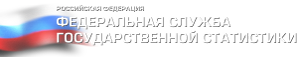         		29 марта 2022 г.О миграционных процессах в Грайворонском городском округе
в 2021 годуПо данным текущего учета за январь-декабрь 2021 года в населённые пункты Грайворонского городского округа  на постоянное и временное место жительства прибыли 1981 человек, в том числе 507 –  в городскую и 1474 –  в сельскую местность. Выбыли из населенных пунктов округа 1258, 340 и 918 человек соответственно. В числе прибывших и выбывших учтено движение населения между сельскими населенными пунктами округа и прибывшие временно, на срок свыше 9 месяцев.Миграционный прирост населения за 2021 год составил 
723 человека, в том числе  в городе – 167, в сельской местности – 556 человек.  По сравнению с 2020 годом прибывших больше на 259 человек, выбывших меньше на 89, миграционный прирост увеличился на 348 человек.Показатель замещения естественной убыли миграционным приростом составил 221,8%. Миграционный прирост за счет обмена населением  в пределах России за январь-декабрь 2021 года составил 540 человек. Наибольший миграционный прирост сложился в результате обмена населением с субъектами Центрального (297 человек),  Южного  (96 человек) и Приволжского (41 человек) федеральных округов.Сложившийся за январь-декабрь 2021 года миграционный прирост в результате обмена с зарубежными странами составил 183 человека. Он составляет 25,3% общего прироста населения. Активные миграционные связи сохраняются с Украиной. Миграционный прирост, сложившийся в результате обмена населением с Украиной составил 152 человека, с Узбекистаном – 14, с Казахстаном – 5 человек.  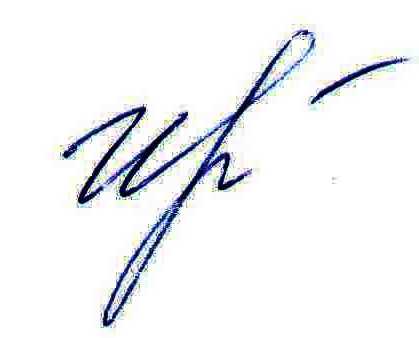 Руководитель подразделения Белгородстата в г. Грайворон 							С.В. ИльинаЯнварь-декабрь 2021 годаЯнварь-декабрь 2021 годаЯнварь-декабрь 2021 годаЯнварь-декабрь 2020 годаЯнварь-декабрь 2020 годаЯнварь-декабрь 2020 годачисло
прибывшихчисло
выбывшихмиграционный
прирост, убыль (-) населениячисло
прибывшихчисло
выбывшихмиграционный
прирост, убыль (-) населенияМиграция – всего, человек1981125872317221347375в том числе:в пределах России1652111254013751143232международная миграция329146183347204143из нее:со странами СНГ324142182339199140с другими зарубежными странами541853Общие коэффициенты миграции (на 1000 человек населения)66,041,924,157,845,012,8